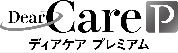 動画視聴報告書動画視聴報告書名前・所属　　　　　　　　　　　　　　・視聴終了日　　　　　　年　　　　月　　　　日テーマ症例写真でよくわかるDESIGN-RⓇ 2020つけ方実践マスター視聴動画　1. DESIGN-R® 2020をつける意味　2. DESIGN-R® 2020　変わったこととつけ方の基本　3. 深さ（Depth）のつけ方　4. 滲出液（Exudate）のつけ方　5. 大きさ（Size）のつけ方　6. 炎症/感染（Inflammation/Infection）のつけ方　7. 肉芽組織（Granulation）のつけ方　8. 壊死組織（Necrotic tissue）のつけ方　9. ポケット（Pocket）のつけ方学んだこと実践してみようと思うこと